HållbarhetDetta är en sammanställning av de hållbarhetskrav och villkor som har ställts i upphandlingen av: Resebyråtjänster 2022Nivå av hållbarhetHållbarhetskrav		 	 Ja	 NejHållbart ramavtal 		 	 Ja	 NejHållbart alternativ		 	 Ja	 NejLeverantören ska om det är möjligt tillgodose den upphandlande myndighetens önskemål om hotell/logi som exempelvis är miljöcertifierad, erbjuder ekologisk och rättvisemärkt mat, har kollektivavtalsliknande villkor, arbetar aktivt mot människohandel och är fri från tv-kanaler med pornografi. Upphandlande myndigheter kan också ställa krav på att leverantörens självbokningssystem ska/bör ha inbyggd nudging, vilket innebär att hållbara val (alternativ) hamnar som förstahandsval vid bokning. HÅLLBARHETSDEKLARATIONDetta är vår bedömning av risknivån respektive främjandenivån på Resebyråtjänster 2022. De hållbarhetsaspekter som vi bedömer som främjande är sysselsättningsfrämjande åtgärder, hållbara investeringar, cirkulär ekonomi och systematiskt miljöarbete. Vårt mål är att ställa krav på alla aspekter som har minst 3 i riskpoäng eller främjandepoäng. Om vi inte har gjort det är det aspektens allvarlighetsgrad som har styrt vår kravställning. Allvarlighetsgraden är en sammanslagning av vikten av den negativa påverkan, omfattningen av densamma samt huruvida den negativa påverkan går att rätta till. Allvarligheten är inte absolut utan jämförs med annan negativ påverkan i det aktuella fallet. SAMMANFATTNING HÅLLBARHETSNYTTORGenom våra kravställningar i upphandlingen uppnås följande hållbarhetsnyttor:ArbetsmiljöLeverantören ska bedriva ett systematiskt arbetsmiljöarbete enligt AFS 2001:1 som omfattar fysiska, psykologiska och sociala förhållanden. Lika rättigheter och möjligheterLeverantören ska vidta aktiva åtgärder enligt diskrimineringslagen. Leverantören ska kunna besvara beställaren på både svenska och engelska. Tillgänglighet och samtliga användares behovLeverantören ska möjliggöra bokning, online eller per telefon, utifrån samtliga användares behov och funktionsförmåga. Leverantören ska senast 18 månader in på ramavtalstiden ha genomfört en analys av sitt självbokningssystem utifrån standarden WCAG (nivå AA).KlimatpåverkanLeverantören ska boka flygresor, tågresor, bussresor och båtresor. Leverantören ska vid bokning föreslå alternativ med lägre miljöbelastning när sådana finns, under förutsättning att det är en rimlig förskjutning av avgångs- och ankomsttider.Leverantören ska boka hyra av fordon, såsom bil och buss. Leverantören ska så långt det är möjligt, med hänsyn till bland annat pris och tillgänglighet, säkerställa att resenären förses med fordon som drivs på förnybara drivmedel.Leverantören ska om möjligt tillgodose upphandlande myndighetens önskemål om hotell/logi, till exempel miljöcertifiering.Leverantören ska tillgodose den upphandlande myndighetens önskemål om att hotellrum/annan logi med enkelhet kan nås genom kollektivtrafik. Leverantören ska tillhandahålla klimatkompensation om den upphandlande myndigheten så önskar.Leverantören ska utan kostnad för den upphandlande myndigheten redovisa miljöstatistik för tillhandahållna tjänster inom kontraktet. Vid förnyad konkurrensutsättning kan krav exempelvis ställas på att leverantören ska/bör tillhandahålla ett webbaserat statistikverktyg/rapporteringsverktyg för rese- och miljöstatistik. Naturresurser, biologisk mångfald och ekosystemLeverantören ska om möjligt tillgodose upphandlande myndighetens önskemål om hotell/logi, till exempel miljöcertifiering och ekologisk mat. Miljö- och hälsoskadliga ämnenLeverantören ska om möjligt tillgodose upphandlande myndighetens önskemål om hotell/logi, till exempel miljöcertifiering. Systematiskt miljöarbeteLeverantören ska bedriva ett systematiskt miljöarbete.InformationssäkerhetLeverantören ska bedriva ett systematiskt informationssäkerhetsarbete.Säkerhetskrav har ställts för molntjänst. Krav har ställts på information i systemet, säkerhet och angrepp och lagringsmiljön. Krav har ställts på sekretess, informationssäkerhet och personuppgifter.ÖvrigtLeverantören ska genomföra bokningar i enlighet med den upphandlande myndighetens önskemål (inklusive resepolicy).Den upphandlande myndigheten ska ha möjlighet att påkalla möten med leverantören för att gemensamt styra mot mer hållbara resorVid förnyad konkurrensutsättning kan krav exempelvis ställas på att leverantören ska/bör vara certifierad enligt Travelife eller motsvarande.Vid förnyad konkurrensutsättning kan krav exempelvis ställas på att leverantörens självbokningssystem ska/bör ha inbyggd nudging, vilket innebär att hållbara val hamnar som förstahandsval vid bokning.DE GLOBALA MÅLEN Ramavtalet bidrar till mål 8 Anständiga arbetsvillkor och ekonomisk tillväxt i Agenda 2030, då det syftar till att främja gynnsamma och hållbara resor. Krav och villkor i upphandlingen bidrar till att uppnå mål 3, 5, 6, 7, 8, 10, 12, 13, 14, 15 och 16.  HÅLLBARHETSHÄNSYNNedan är en sammanställning av de hållbarhetshänsyn som tagits i upphandlingen och hur vi resonerat kring respektive hänsyn. Du kan även se kravformuleringarna.
BARNS RÄTT I UPPHANDLING 	 Ja	  NejMotivering: Inte relevant då tjänsten inte riktar sig till barn.
ARBETSRÄTTSLIGA VILLKOR ENLIGT KOLLEKTIVAVTAL	 	 Ja	  NejMotivering: Vi har ställt krav på att leverantören om möjligt ska tillgodose den upphandlande myndighetens önskemål om hotell/logi som har kollektivavtalsliknande villkor.4.2.4.2 Hållbarhet vid val av hotell/logi (krav på tjänsten)Leverantören ska om det är möjligt tillgodose den upphandlande myndighetens önskemål om hotell/logi som exempelvis är miljöcertifierad, erbjuder ekologisk och rättvisemärkt mat, har kollektivavtalsliknande villkor, arbetar aktivt mot människohandel och är fri från tv-kanaler med pornografi.Leverantören ska i den mån det går märka ut mer hållbara hotell i bokningssystemet.Leverantören ska tillgodose den upphandlande myndighetens önskemål om att hotellrum/annan logi med enkelhet kan nås genom kollektivtrafik
ARBETSMILJÖ 	 Ja	  NejMotivering: Vi har ställt krav på att leverantören ska bedriva systematiskt arbetsmiljöarbete.1.6.2.4 Systematiskt arbetsmiljöarbete (krav på leverantören; ramavtalsvillkor)Leverantören ska vid utförande av tjänsten i Sverige säkerställa att ohälsa i arbetet förebyggs och att en tillfredsställande arbetsmiljö uppnås inom leverantörens verksamhet. Arbetet ska bedrivas i enlighet med AFS 2001:1 Systematiskt arbetsmiljöarbete och omfatta alla fysiska, psykologiska och sociala förhållanden som har betydelse för arbetsmiljön. Leverantören ska särskilt beakta särskilt utsatta grupper i arbetsmiljöarbetet, exempelvis personer med funktionshinder och gravida. Leverantören ska också särskilt beakta de olika villkoren och förutsättningarna för kvinnor och män.
SYSSELSÄTTNINGSFRÄMJANDE ÅTGÄRDER 		 Ja	  NejMotivering: Inte relevant då det saknas förutsättningar för detta inom branschen.
LIKA RÄTTIGHETER OCH MÖJLIGHETER 	 Ja	  NejMotivering: Vi har ställt krav på språk och aktiva åtgärder enligt diskrimineringslagen (2008:567).4.7.3 Språk (krav på tjänsten)Leverantören ska vara tillgänglig för resenären/resebeställaren på svenska och engelska.1.6.2.3 Aktiva åtgärder enligt diskrimineringslagen (krav på leverantören; ramavtalsvillkor)Leverantören ska vid utförande av tjänsterna i Sverige följa diskrimineringslagen (2008:567) för leverantörens verksamhet.Leverantören ska ha ett fortlöpande arbete med aktiva åtgärder och på annat sätt verka för lika rättigheter och möjligheter oavsett kön, könsöverskridande identitet eller uttryck, etnisk tillhörighet, religion eller annan trosuppfattning, funktionsnedsättning, sexuell läggning eller ålder.Arbetet med aktiva åtgärder ska följa 3 kap. 4 – 12 §§ samt dokumenteras i enlighet med 3 kap. 13 –14 §§ diskrimineringslagen.
TILLGÄNGLIGHET OCH SAMTLIGA ANVÄNDARES BEHOV 	 Ja	  NejMotivering: Vi har ställt krav på att leverantören ska möjliggöra bokning utifrån samtliga användares behov, samt på analys av webbtillgänglighet. 1.6.2.1 Tillgänglighet och samtliga användares behov (krav på leverantören; ramavtalsvillkor)Leverantören ska möjliggöra bokning, online eller per telefon, utifrån samtliga användares behov och funktionsförmåga. Det gäller särskilt för personer med nedsatt syn, nedsatt hörsel, dövhet eller dövblindhet, samt för personer med både nedsatt röst- och talfunktion.1.6.2.2 Analys av webbtillgänglighet (krav på leverantören; ramavtalsvillkor)Leverantören ska senast 18 månader in på ramavtalstiden ha genomfört en analys av sitt självbokningssystem utifrån standarden WCAG (nivå AA). Baserat på analysen ska leverantören vid behov upprätta en tidsatt åtgärdsplan som visar hur leverantören kommer att arbeta för att utveckla systemets webbtillgänglighet. Inköpscentralen ska ha möjlighet att granska och följa upp åtgärdsplanen.HÅLLBARA LEVERANSKEDJOR 	 Ja	  NejMotivering: Inte relevant då avtalet inte omfattar varor.HÅLLBARA INVESTERINGAR 	 Ja	  NejMotivering: Inte relevant då avtalet inte omfattar investeringar.CIRKULÄR EKONOMI Ja	  NejMotivering: Inte relevant då avtalet inte omfattar varor.KLIMATPÅVERKAN 	 Ja	  NejMotivering: Klimatfrågan är en av huvudfrågorna för resebyråtjänster så vi har ställt ett flertal krav.
4.2.1 Flyg-, tåg-, buss-, och båtresor (krav på tjänsten)Leverantören ska boka flygresor, tågresor, bussresor och båtresor. Samtliga resor ska kunna bokas via ordinarie elektroniska bokningssystem eller på annat vis vid behov. Leverantören har bara rätt att ta ut avgifter i enlighet med bilaga 03 - Priser. Med båtresor avses transportresor i syfte att resenären ska förflytta sig mellan två platser.Leverantören ska vid bokning föreslå fördelaktigare prisalternativ och alternativ med lägre miljöbelastning till resebeställaren när sådana finns, under förutsättning att det är en rimlig förskjutning av avgångs- och ankomsttider.Det är vanligt förekommande att den upphandlande myndigheten har egna upphandlade avtal avseende leverantörer av flyg-, tåg-, buss- och båtresor samt hotell/logi. I förekommande fall ska bokning genom den upphandlande myndighetens avtal kunna erbjudas. Detta under förutsättning att den upphandlande myndigheten har informerat om dess gällande avtal.Adda Inköpscentral AB planerar upphandla ramavtal gällande tågresor och hotell/logi. Leverantören ska kunna erbjuda bokning via dessa ramavtal.4.2.3 Hyra av fordon (krav på tjänsten)Leverantören ska boka hyra av fordon, såsom bil och buss. Leverantören ska så långt det är möjligt, med hänsyn till bland annat pris och tillgänglighet, säkerställa att resenären förses med fordon som drivs på förnybara drivmedel.4.2.4.2 Hållbarhet vid val av hotell/logi (krav på tjänsten)Leverantören ska om det är möjligt tillgodose den upphandlande myndighetens önskemål om hotell/logi som exempelvis är miljöcertifierad, erbjuder ekologisk och rättvisemärkt mat, har kollektivavtalsliknande villkor, arbetar aktivt mot människohandel och är fri från tv-kanaler med pornografi.Leverantören ska i den mån det går märka ut mer hållbara hotell i bokningssystemet.Leverantören ska tillgodose den upphandlande myndighetens önskemål om att hotellrum/annan logi med enkelhet kan nås genom kollektivtrafik4.8.1 Klimatkompensation (krav på tjänsten)Leverantören ska tillhandahålla klimatkompensation om den upphandlande myndigheten så önskar. Klimatkompensation innebär att den upphandlande myndigheten betalar för att den mängd utsläpp som deras resor genererar minskar någon annanstans. Det kan t.ex. ske genom att den upphandlande myndigheten köper utsläppsrätter, eller genom att den upphandlande myndigheten ger pengar till trädplantering, utbyggnad av förnybar energi som ersätter fossil energi eller till kolbindning för att minska atmosfärens koldioxidhalt.Leverantören och den upphandlande myndigheten ska gemensamt komma överens om rutinerna och kostnaden för klimatkompensation. Leverantören ska till den upphandlande myndigheten tillhandahålla ett bevis som motsvarar de minskade utsläppen.Leverantören ska säkerställa att de projekt som stöds genom klimatkompensationen är lokalt förankrade, transparenta och kontrollerade av en oberoende part. Vid begäran från inköpscentralen eller den upphandlande myndigheten ska leverantören kunna redogöra för vilken metod för klimatkompensation som använts och att denna är verifierad och certifierad av en oberoende tredje part.1.2.6 Redovisning av statistik (krav på leverantören; kontraktsvillkor)Leverantören ska utan kostnad för den upphandlande myndigheten redovisa statistik för tillhandahållna tjänster inom kontraktet. Statistik ska redovisas enligt nedan utan föregående anmodan från den upphandlande myndigheten halvårsvis inom angiven tidsperiod av den upphandlande myndigheten. Leverantören ska redovisa statistik inom 15 arbetsdagar efter avslutat halvår.Statistiken ska lämnas i ett digitalt och bearbetningsbart format och på det sätt som den upphandlande myndigheten begär, exempelvis i en Excel-fil.Om den upphandlande myndigheten begär det ska leverantören tillhandahålla statistiken i enlighet med av den upphandlande myndigheten tillhandahållen mall för statistik.ResestatistikLeverantören ska halvårsvis redovisa resestatistik till den upphandlande myndigheten avseende den upphandlande myndighetens resande. Statistiken ska vara uppdelad per kostnadsställe/projektnummer samt på en aggregerad nivå för den upphandlande myndigheten.Statistiken ska minst specificeras i följande poster:per reseslaghotellnätter per destinationpassagerarnas namnkostnadsställe/projektnummerdatum för resanresans från- och till destinationkonferensbokningararvoderesans/konferensens pris.Statistik ska även kunna presenteras konsoliderat efter två år samt för hela avtalsperioden till inköpscentralen som underlag för framtida upphandlingar.MiljöstatistikLeverantören ska halvårsvis redovisa miljöstatistik för den upphandlande myndigheten. Statistiken ska vara uppdelad per kostnadsställe/projektnummer samt på en aggregerad nivå för den upphandlande myndigheten.Statistiken ska minst specificeras i följande poster per resa:färdmedel (tåg/flyg/buss/båt/taxi)antal kmutsläpp av CO2e (beräkningen av CO2e ska ta hänsyn till höghöjdseffekter)kostnadsställe/referensnummeraktuella destinationer.För flyg-, tåg-, buss- och båtresor ska statistiken även specificeras i följande poster per resa:reseslagantal personkilometerkoldioxidutsläpp i kilogram per personkilometertotalt koldioxidutsläpp i kilogram.För taxiresor och vid hyra av fordon ska statistiken även specificeras i följande poster per resa:reseslagdrivmedelstypantal fordonskilometerkoldioxidutsläpp i kilogram per fordonskilometertotalt koldioxidutsläpp i kilogram.Redovisning av statistik för taxiresor förutsätter att leverantören bokar taxiresan samt att fakturering av resan därefter sker via leverantören eller resekontoleverantören. I annat fall ska leverantören verka för att möjliggöra redovisning med åtminstone ovan beskrivna parametrar. Leverantören ska vara behjälplig med att hämta denna information från eventuella andra leverantörer för de fall leverantören inte själv har tillgång till informationen.Leverantören ska redovisa huruvida en miljöbil bokats.För hotellövernattningar ska statistiken även specificeras i följande poster per resa:antal övernattningarvar övernattningen skettkilowattimmar per natt totalt kilowattimmar eller andra parametrar som Naturvårdsverket bedömer som mätbara värden av miljöpåverkan.Naturvårdsverkets vid var tids gällande schablonvärden kan användas för att göra beräkningen1.2 Rese- och miljöstatistikverktyg  (krav på leverantören; kravkatalog) Krav kan exempelvis ställas på att leverantören ska/bör tillhandahålla ett webbaserat statistikverktyg/rapporteringsverktyg för rese- och miljöstatistik som tillhandahåller statistik enligt  avsnitt 6.2.6 Redovisning av statistik. Statistikverktyget ska vara självinstruerande, användarvänligt  och lättöverskådligt. Statistikverktyget ska vara under kontinuerlig utveckling och leverantören ska  vara beredd på att föra dialog med den upphandlande myndigheten om utveckling och anpassning  av statistikverktyget och den statistik som presenteras. Statistikverktyget ska utöver att erbjuda standardrapporter även kunna erbjuda möjlighet att  anpassa rapporter utifrån upphandlande myndighetens behov. Det ska finnas möjlighet för den  upphandlande myndighetens administratörer att själva kunna skapa rapporter i statistikverktyget. Vid behov ska leverantören vara behjälplig med att anpassa och sätta upp rapporter samt instruera upphandlande myndigheters användare i statistikverktyget
NATURRESURSER, BIOLOGISK MÅNGFALD OCH EKOSYSTEM Ja	  NejMotivering: Vi har ställt krav på att leverantören om möjligt ska tillgodose upphandlande myndighetens önskemål om hotell/logi, till exempel miljöcertifiering och ekologisk mat. 4.2.4.2 Hållbarhet vid val av hotell/logi (krav på tjänsten)Leverantören ska om det är möjligt tillgodose den upphandlande myndighetens önskemål om hotell/logi som exempelvis är miljöcertifierad, erbjuder ekologisk och rättvisemärkt mat, har kollektivavtalsliknande villkor, arbetar aktivt mot människohandel och är fri från tv-kanaler med pornografi.Leverantören ska i den mån det går märka ut mer hållbara hotell i bokningssystemet.Leverantören ska tillgodose den upphandlande myndighetens önskemål om att hotellrum/annan logi med enkelhet kan nås genom kollektivtrafik.
MILJÖ- OCH HÄLSOSKADLIGA ÄMNEN Ja	  NejMotivering: Vi har ställt krav på att leverantören om möjligt ska tillgodose upphandlande myndighetens önskemål om hotell/logi, till exempel miljöcertifiering.4.2.4.2 Hållbarhet vid val av hotell/logi (krav på tjänsten)Leverantören ska om det är möjligt tillgodose den upphandlande myndighetens önskemål om hotell/logi som exempelvis är miljöcertifierad, erbjuder ekologisk och rättvisemärkt mat, har kollektivavtalsliknande villkor, arbetar aktivt mot människohandel och är fri från tv-kanaler med pornografi.Leverantören ska i den mån det går märka ut mer hållbara hotell i bokningssystemet.
Leverantören ska tillgodose den upphandlande myndighetens önskemål om att hotellrum/annan logi med enkelhet kan nås genom kollektivtrafik
SYSTEMATISKT MILJÖARBETE 	 Ja	  NejMotivering: Vi har ställt krav på att leverantören ska bedriva ett systematiskt miljöarbete.1.6.2.5 Systematiskt miljöarbete (krav på leverantören; ramavtalsvillkor)Leverantören ska bedriva ett systematiskt miljöarbete som är öppet för granskning av inköpscentralen eller inköpscentralens ombud.Miljöarbetet ska minst omfatta för avtalsföremålen relevanta delar av verksamheten. Dokumentation som visar att ett systematiskt miljöarbete bedrivs ska finnas tillgänglig för granskning under hela avtalstiden och minst innehålla: en miljöpolicy som är antagen av ledningen och som innehåller åtagande om miljöhänsyn, lagefterlevnad och ständig förbättringen miljöutredning som inte är äldre än 5 år och som omfattar en redovisning och prioritering av verksamhetens betydande miljöaspekter och miljöriskermål och handlingsplaner för verksamhetens betydande miljöaspekter och miljörisker, inklusive ansvarsfördelade och tidsbestämda aktiviteter för att minska negativ miljöpåverkan samt årlig uppföljningen rutin för hur avtalade miljökrav efterlevs (t.ex. klimatkompensation och klimatredovisning).DJUROMSORG 	 Ja	  NejMotivering: Inte relevant då avtalet inte påverkar djur. 
EKONOMISK BROTTSLIGHET 	 Ja	  NejMotivering: Inte relevant då inga betydande risker för ekonomisk brottslighet har konstaterats.
INFORMATIONSSÄKERHET 	 Ja	  NejMotivering: Informationssäkerhetsfrågan är en av huvudfrågorna för resebyråtjänster så vi har ställt ett flertal krav.4.6.1 Säkerhetskrav för molntjänst (krav på tjänsten)Leverantören ska säkerställa att den molntjänst som offereras uppfyller nedanstående säkerhetskrav.Autentisering 
Molntjänst som offereras av leverantören ska skyddas mot obehörig åtkomst genom autentisering och auktorisering.Krypterad datorkommunikation 
Den avropsberättigades information som inom ramen för molntjänst överförs via datorkommunikation ska skyddas med kryptering. Kravet gäller både mellan olika datacenter och mellan datacenter och kund.Krypterad lagringsmedia
Fasta och löstagbara lagringsmedia som lagrar den avropsberättigades information i privat molntjänst ska kunna vara krypterade.Loggning
Förändringar utförda av administratör av molntjänst som erbjuds av leverantören ska loggas.Skydd mot skadlig kod
Molntjänst som erbjuds av leverantören ska tillhandahålla skydd mot skadlig kod.Säkerhetskopiering
Molntjänst som lagrar kunds information och som erbjuds av leverantören ska ha funktioner för att regelbundet överföra kunds information till säkerhetskopior. Säkerhetskopiorna ska förvaras avskilt och väl skyddade så att kunds information kan återskapas efter ett fel. Det ska finnas en rutin för test av återläsning.Leverantören ansvarar för att utföra kontroll av kravuppfyllnad avseende säkerhet och tillgängligheten enligt ovan.Vid begäran ska leverantören kunna redovisa rutiner inom två (2) arbetsdagar som visar på kravuppfyllnad.Vi avvikelser ska leverantören omgående informera kontaktperson på den upphandlande myndigheten.4.6.2 Information i systemet (krav på tjänsten)I det fall leverantören avser hantera den upphandlande myndighetens information i system där andra kunders information hanteras ska kontroller finnas för att säkerställa separation av information på så sätt att den upphandlande myndighetens information inte är tillgänglig för andra kunder.Leverantören ska redovisa om så är fallet och redovisningen ska visa på att leverantören kan säkerställa en fullgod separation av den upphandlande myndighetens information.Redovisningen ska ske till berörd upphandlande myndighet i förekommande fall.4.6.3 Säkerhet och angrepp (krav på tjänsten)Det ska finnas funktioner för upptäckt av och skydd mot överbelastningsattacker, intrångsförsök och skadlig kod. Det ska finnas funktioner för övervakning och larm av driftsstörningar, onormal belastning och attacker. Övervaknings- och larminformation ska lagras och analyseras av leverantören.Vid mycket brådskande ändringshantering (t.ex. intrångsförsök eller driftstopp) ska en särskild rättningsrutin finnas. Det ska finnas funktioner för och dokumenterade rutiner för säkerhetskopiering som också omfattar återläggning och skydd för dataförlust eller datakorruption.Leverantören ska testa funktioner och rutiner för säkerhetskopiering och återläggning regelbundet.Anbudsgivaren ska i sin driftmiljö ha rutiner för hantering och rapportering av incidenter. Incidenter ska omedelbart rapporteras till de upphandlande myndigheterna och Inköpscentralen.4.6.4 Lagringsmiljö (krav på tjänsten)För det fall att servrar och databaser där den upphandlande myndighetens resenärers personuppgifter lagras är fysiskt placerade i länder utanför EU/EES ska leverantören tillhandahålla information till den upphandlande myndigheten om i vilka länder personuppgifter lagras och vilka skyddsmekanismer som finns för överföringen av personuppgifter till tredje land.Informationen ska visa att leverantören vidtagit godkända skyddsmekanismer för att skydda den upphandlande myndighetens medarbetares personuppgifter.Leverantören ska skydda information om den upphandlande myndigheten och upphandlande myndighetens resenärsprofiler för driftspersonal genom behörighetskontroller med spårbarhet ner på individnivå.1.6.2.7 Systematiskt informationssäkerhetsarbete (krav på leverantören; ramavtalsvillkor)Leverantören ska bedriva ett systematiskt informationssäkerhetsarbete som är öppet för granskning av inköpscentralen eller inköpscentralens ombud.Informationssäkerhetsarbetet ska minst omfatta för avtalsföremålen relevanta delar av verksamheten. Dokumentation som visar att ett systematiskt informationssäkerhetsarbete bedrivs ska finnas tillgänglig för granskning under hela avtalstiden och minst innehålla:en informationssäkerhetspolicy som är antagen av ledningen och som innehåller ledningens övergripande viljeriktning och mål vad gäller leverantörens informationssäkerhetsarbete samt övergripande information om den interna ansvarsfördelningen i informationssäkerhetsfrågoren organisationsbeskrivning vari det framgår vilka resurser som behövs samt tilldelat ansvar och befogenheter vad gäller informationssäkerhet.en rutin för identifiering och hantering av informationssäkerhetsrisker mål och handlingsplaner för verksamhetens betydande informationssäkerhetsrisker, inklusive ansvarsfördelade och tidsbestämda aktiviteter för att minska riskerna samt minst årlig uppföljningen rutin för hur avtalade informationssäkerhetskrav efterlevs, t.ex. vid hantering av personuppgifter1.2.4 Sekretess, informationssäkerhet och personuppgifter (krav på leverantören; kontraktsvillkor)Leverantören förbinder sig att följa de bestämmelser om sekretess i offentlighets- och sekretesslagen (2009:400), lagen om företagshemligheter (2018:558) eller vid var tid gällande annan tillämplig författning som gäller för den upphandlande myndigheten. Den upphandlande myndigheten ska ha rätt att ingå sekretessavtal med enskilda medarbetare hos leverantören eller underleverantörer, som genom uppdraget kan få tillgång till uppgifter för vilka sekretess gäller, för att ålägga den enskilde att iaktta motsvarande sekretess. Sekretessen gäller även efter att leverantörens kontrakt med den upphandlande myndigheten har upphört. Leverantören ska medverka till att sekretessavtal ingås och meddela den upphandlande myndigheten bland annat vilka medarbetare som berörs.Om leverantören behandlar personuppgifter för den upphandlande myndighetens räkning ska ett skriftligt personuppgiftsbiträdesavtal upprättas mellan den upphandlande myndigheten (personuppgiftsansvarig) och leverantören (personuppgiftsbiträde). Personuppgiftsbiträdesavtalet ska innehålla instruktioner om hur behandlingen får utföras och vilka informationssäkerhetskrav som gäller.Leverantören ska följa allmänna dataskyddsförordningen (EU) 2016/679 och lagen (2018:218) med kompletterande bestämmelser till EU:s dataskyddsförordning, dataskyddslagen, samt övriga vid var tid gällande bestämmelser om behandling av personuppgifter.Leverantören har bara rätt att bearbeta eller lagra personuppgifter i, eller överföra dem till, ett land som inte är medlem i EU eller EES om någon av följande förutsättningar är uppfylld:det finns en adekvat skyddsnivå i mottagarlandetden registrerade har gett sitt samtycke till överföringende situationer som uttryckligen anges i allmänna dataskyddsförordningen och dataskyddslagen är tillämpliga, ellerdet är tillåtet enligt föreskrifter eller särskilda beslut av svenska regeringen eller Integritetsskyddsmyndigheten p.g.a. att det finns tillräckliga garantier för att de registrerades rättigheter skyddas. Sådana garantier kan finnas genom:standardavtalsklausuler som EU‑kommissionen har godkänt, ellerbindande företagsinterna regler, så kallade Binding Corporate Rules.Om det blir aktuellt att föra över personuppgifter till tredje land ska leverantören uppvisa dokumentation för den upphandlande myndigheten som styrker att bestämmelsen är uppfylld innan överföring påbörjas.Leverantören ska göra villkoren gällande i avtal med sina underleverantörer.Den upphandlande myndigheten väljer i vilken mån den har att tillämpa de villkor som framgår under punkten 1.2.4.
ÖVRIGT Ja	  NejMotivering:  Vi har ställt krav på att leverantören ska genomföra bokningar i enlighet med upphandlande myndighetens önskemål, samt att den upphandlande myndigheten ska kunna påkalla möten med leverantören för att gemensamt styra mot mer hållbara resor.4.2 Resor och logi (krav på tjänsten)Heltäckande resebyråservice för tjänsteresor inom Sverige och utomlands som ska omfatta bland annat bokningar, bekräftelser, avbokningar, ombokningar, omskrivningar och krediteringar av flyg-, tåg-, buss- och båtresor, anslutningstransport till flygplats/tågstation/busstation/hamn, hyra av fordon och hotellrum/logi.Resor för en till nio (1-9) resenär/-er. Bokningar ska kunna göras för vuxna och barn. Observera att samtliga tjänster ska kunna bokas för både inrikes och utrikes och ska tillhandahållas inom Sverige och utomlands.Leverantören ska genomföra bokningar i enlighet med den upphandlande myndighetens önskemål d.v.s. om den upphandlande myndigheten har specifika önskemål gällande bokningen utifrån den upphandlande myndighets behov ska leverantören boka i enlighet med sådana önskemål.Leverantören ska genomföra bokningar på eventuella avtal som den upphandlande myndighet kan använda sig utav.4.8.2 Möten för att styra mot mer hållbara resor (krav på tjänsten)Den upphandlande myndigheten ska ha möjlighet att påkalla möten med leverantören för att gemensamt styra mot mer hållbara resor anpassat efter specifika bokningsmönster hos den upphandlande myndigheten. Dessa möten ska vara kostnadsfria och kan ske årligen.Hållbarhetscertifiering (krav på leverantören; kravkatalog)Krav kan exempelvis ställas på att leverantören ska/bör vara certifierad enligt Travelife eller motsvarande.1.3 Nudging i självbokningssystem (krav på tjänsten; kravkatalog)Krav kan exempelvis ställas på att leverantörens självbokningssystem ska/bör ha inbyggd nudging  Nudging innebär att resebeställaren uppmuntras att göra hållbara val genom att  självbokningssystemets bokningsvy underlättar dessa val. Bland annat genom att hållbara alternativ  kommer överst i alternativlistan:bokning av tåg kommer före bokning av flygflygresor med minimalt antal mellanlandningar kommer före andra flygresor hållbarhetsmärkta hotell kommer före andra hotell. 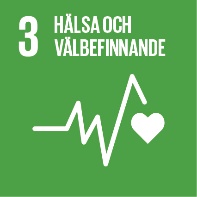 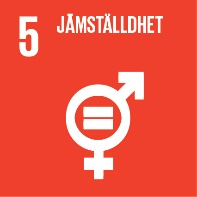 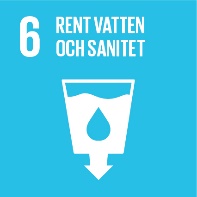 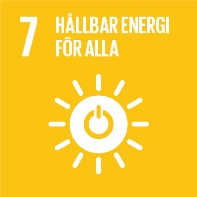 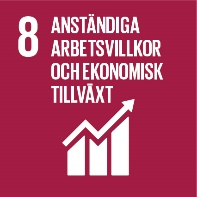 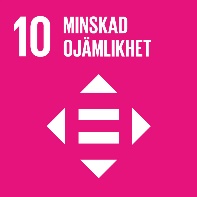 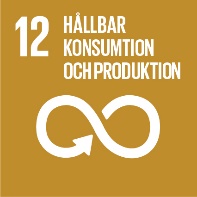 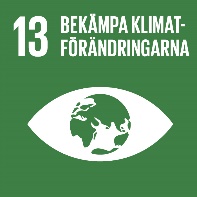 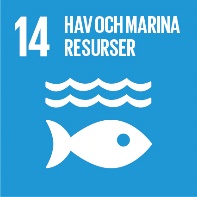 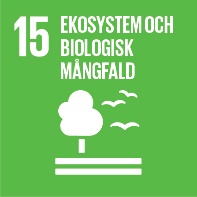 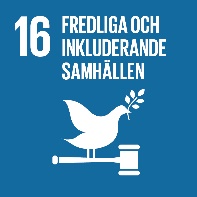 